Заказ на производство №____Заказ на изделие с конструктивными изменениями заказчика.                       Комплект мебели Malta 1000х470                   Подвесной 2 ящика (ШхГхВ) 998х466х607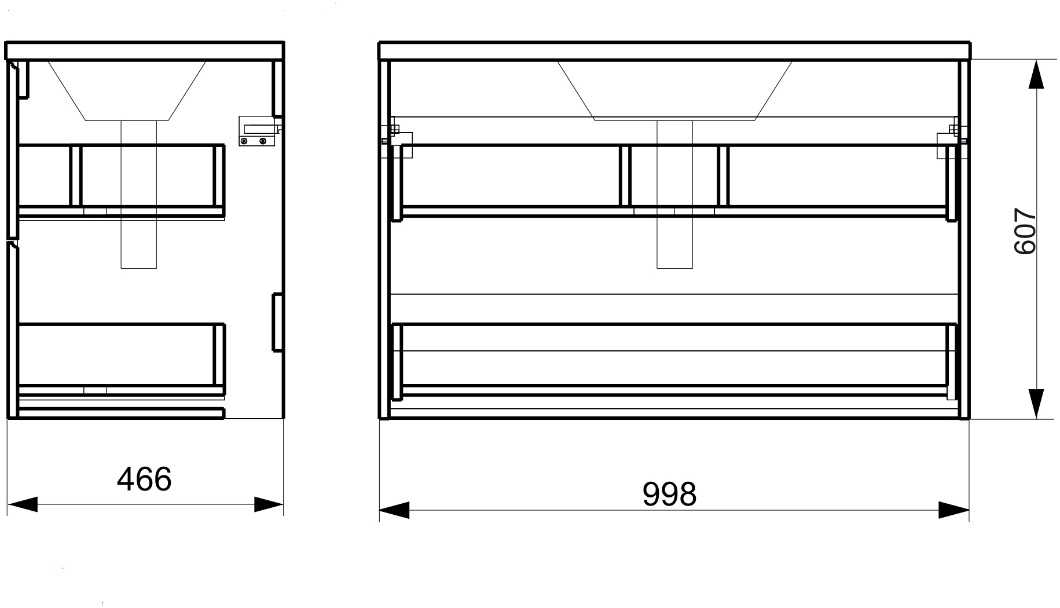 Заказчик/тел ________________________________________Покупатель _________________________________________    Дата поступления заказа__________________________     __Дата поставки заказчику (заполняется ООО Эстет) _     _____Ответственный менеджер Эстет/Кристалл________________Чертеж конструктивных изменений (указать все линейные размеры, центровки, подрезки, диаметры отверстий, подкрасок - ОБЯЗАТЕЛЬНО!). 